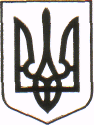 СУДИЛКІВСЬКА СІЛЬСЬКА РАДАВеликомедведівська гімназіяСудилківської сільської ради Шепетівського району Хмельницької областівул. Андрія Молодики, 6, с. Велика Медведівка, Шепетівський р-н, Хмельницька обл., 30435тел.: (03840) 26-253, e-mail: v_medvedivka_school@i.ua, код ЄДРПОУ 23563071Інформація про мову (мови) освітнього процесу у Великомедведівській гімназіїВідповідно до Закону України «Про освіту», Закону України «Про державну мову України», Закону України «Про забезпечення функціонування української мови як державної», Конституції України та Статуту гімназії мовою освітнього процесу у закладі є державна мова.Окрім державної, вивчається іноземна мова (англійська) як навчальна дисципліна.Директор                                             Ніла ЛІННИК